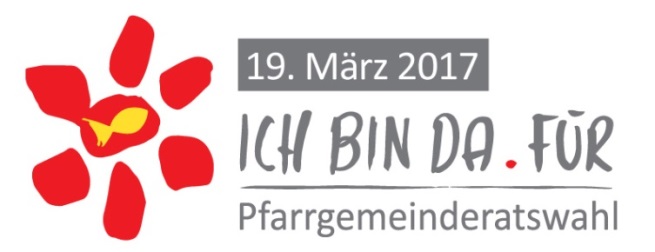 Pfarrverband:_______________________________M E L D U N Gder Mitglieder des Pfarrverbandsrats anlässlich der konstituierenden Sitzung des Pfarrverbandsrats am ............. (Datum)Bitte ankreuzen:□ Der Pfarrverbandsrat besteht aus den für den Pfarrverband bestellten hauptamtlichen SeelsorgerInnen und Diakonen sowie den stellvertretenden Vorsitzenden des Pfarrgemeinderates jeder Pfarre (vgl. Ordnung für Pfarrverbände in der Erzdiözese Wien, 3.2)□ Neben den für den Pfarrverband bestellten hauptamtlichen SeelsorgerInnen und Diakonen sowie den stellvertretenden Vorsitzenden des Pfarrgemeinderates wurden folgende Personen aus den einzelnen Pfarren durch die Pfarrgemeinderäte entsandt (vgl. Ordnung für Pfarrverbände in der Erzdiözese Wien, 3.2):In alphabetischer ReihenfolgeFügen Sie weitere Zeilen ein, um alle Mitglieder eintragen zu könnenEntsandte Mitglieder lt. Ordnung für Pfarrverbände 3.2. (Entsendungen sind auch später möglich)Für weitere entsandte Mitglieder fügen Sie nach diesem Muster so viele Zeilen hinzu wie notwendig.Ort...			am........................................................................Unterschrift - PfarrerAn das….Vikariat Wien-Stadt Mag. Bernhard Linse1010 Wien Wollzeile 2b.linse@edw.or.at Vikariat Unter dem Manhartsberg (Nord)DI Kurt Dörfler1010 Wien, Wollzeile 2k.doerfler@edw.or.at Vikariat Unter dem Wienerwald (Süd) Dubravka Klinger2700 Wiener Neustadt, Domplatz 1d.klinger@edw.or.at Die Meldung ist spätestens zwei Wochen nach der Konstituierung des Pfarrverbandsrates an das zuständige Vikariatssekretariat zu senden.Die Meldung kann mit diesem Formular oder auch formlos per Mail/Fax/Post erfolgen.Titel, Vor- u. ZunameGeb-datumAdresseE-MailPGR der Pfarre...Titel, Vor- u. ZunameGeb-datumAdresseTelefonE-MailEntsandtes Mitglied von (Religionslehrerinnen, Caritas, Orden):Entsandtes Mitglied von (Religionslehrerinnen, Caritas, Orden):Entsandtes Mitglied von (Religionslehrerinnen, Caritas, Orden):Entsandtes Mitglied von (Religionslehrerinnen, Caritas, Orden):Entsandtes Mitglied von (Religionslehrerinnen, Caritas, Orden):